Business Letter Example for Students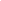 Alex Johnson
Student, Business Administration
University of Hometown
123 College Street
Hometown, HT 67890
alex.johnson@email.com
(555) 987-6543
February 26, 2024Ms. Samantha Green
Internship Coordinator
Innovative Solutions Inc.
789 Corporate Blvd.
Tech City, TC 12345Dear Ms. Green,I am writing to express my interest in the summer internship program at Innovative Solutions Inc., specifically within the Marketing Department. As a junior pursuing a Bachelor’s degree in Business Administration with a concentration in Marketing at the University of Hometown, I am eager to apply the concepts I have learned in the classroom to real-world situations. Additionally, I am interested in learning more about Innovative Solutions Inc.'s approach to digital marketing and market analysis.Through my academic coursework and participation in university-sponsored marketing competitions, I have gained a solid foundation in marketing principles, digital advertising, and strategic planning. I am particularly fascinated by your company’s innovative use of data analytics to drive marketing strategies and would welcome the opportunity to contribute to such projects.Could you please provide more information about the application process for your internship program? I am particularly interested in any prerequisites, the selection criteria, and any documents or materials that I should include with my application. Furthermore, I would appreciate any advice you could offer to a prospective intern on how to stand out in the application process.Thank you for considering my inquiry. I am very enthusiastic about the possibility of joining Innovative Solutions Inc. as an intern and am keen to bring my skills and passion for marketing to your esteemed team. I look forward to the opportunity to discuss how I can contribute to your department and learn from the best in the industry.Yours sincerely,Alex Johnson